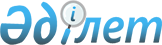 О внесении изменения в решение Северо-Казахстанского областного маслихата от 11 марта 2020 года № 40/5 "О дополнительном предоставлении лекарственных средств отдельным категориям граждан при амбулаторном лечении бесплатно"
					
			Утративший силу
			
			
		
					Решение Северо-Казахстанского областного маслихата от 28 мая 2020 года № 43/7. Зарегистрировано Департаментом юстиции Северо-Казахстанской области 4 июня 2020 года № 6329. Утратило силу решением Северо-Казахстанского областного маслихата от 7 октября 2020 года № 48/13
      Сноска. Утратило силу решением Северо-Казахстанского областного маслихата от 07.10.2020 № 48/13 (вводится в действие по истечении десяти календарных дней после дня его первого официального опубликования).
      В соответствии с подпунктом 5) пункта 1 статьи 9 Кодекса Республики Казахстан от 18 сентября 2009 года "О здоровье народа и системе здравоохранения", пунктом 4 статьи 7 Закона Республики Казахстан от 23 января 2001 года "О местном государственном управлении и самоуправлении в Республике Казахстан" Северо-Казахстанский областной маслихат РЕШИЛ:
      1. Внести в решение Северо-Казахстанского областного маслихата "О дополнительном предоставлении лекарственных средств отдельным категориям граждан при амбулаторном лечении бесплатно" от 11 марта 2020 года № 40/5 (опубликовано 20 марта 2020 года в Эталонном контрольном банке нормативных правовых актов Республики Казахстан в электронном виде, зарегистрировано в Реестре государственной регистрации нормативных правовых актов под № 6102) следующее изменение:
      приложение к указанному решению изложить в новой редакции, согласно приложению к настоящему решению.
      2. Настоящее решение вводится в действие по истечении десяти календарных дней после дня его первого официального опубликования. Дополнительно предоставляемые лекарственные средства отдельным категориям граждан Северо-Казахстанской области при амбулаторном лечении бесплатно
					© 2012. РГП на ПХВ «Институт законодательства и правовой информации Республики Казахстан» Министерства юстиции Республики Казахстан
				
      Председатель сессии 
Северо-Казахстанского 
областного маслихата 

В. Притчин

      Секретарь Северо-Казахстанского 
областного маслихата 

В. Бубенко
Приложение к решению Северо-Казахстанский областной маслихат от 28 мая 2020 года № 43/7Приложение к решению Северо-Казахстанского областного маслихата от 11 марта 2020 года № 40/5
 № 
Наименование лекарственных средств
Заболевание группа по международной классификаций болезней 10 го пересмотра
Синонимы и названия болезней
Показания (степень, стадия, тяжесть течения) для назначения лекарственных средств
Категория населения
1.
Инфликсимаб

Тоцилизумаб

Адалимумаб
Юношеский артрит с системным началом у детей (M 08.2)
Ювенильный идиопатический артрит системный вариант
Все стадии и степени тяжести
Все категории состоящие на диспансерном учете
2.
Тобрамицин
Нарушение обмена веществ (Е 84.8)
Кистозный фиброз комбинированная форма (муковисцидоз)
Все стадии и степени тяжести
Все категории состоящие на диспансерном учете
3.
Риоцигуат
Первичная легочная Гипертензия (I 27.0)
Идиопатическая легочная артериальная гипертензия (далее ЛАГ), наследственная ЛАГ
Все стадии и степени тяжести
Все категории состоящие на диспансерном учете
4.
Ритуксимаб
Системные поражения соединительной ткани (М 31.3)
Грануломатоз Вегенера
Все стадии и степени тяжести
Все категории состоящие на диспансерном учете
5.
Инфликсимаб
Неинфекционный энтерит и колит (К 51)
Неспецифический язвенный колит
Все стадии и степени тяжести
Все категории состоящие на диспансерном учете
6.
Эверолимус
Состояние после пересадки органов и тканей (Z 94.0)
Наличие трансплантированной почки
Все стадии и степени тяжести
Все категории состоящие на диспансерном учете
7.
Алглюкозидаза альфа
Болезни накопления гликогена (E 74.0)
Болезнь Помпе (гликогеноз 2 типа)
Все стадии и степени тяжести
Все категории состоящие на диспансерном учете
8.
Кабозантиниб
Злокачественные новообразования почки, кроме почечной лоханки (С 64)
 Злокачественные новообразования почки 
Все стадии и степени тяжести
Все категории состоящие на диспансерном учете
9.
Экулизумаб
Пароксизмальная ночная гемоглобинурия (Маркиафавы-Микели) 

(D 59.5)
Пароксизмальная ночная гемоглобинурия (Маркиафавы-Микели)
Все стадии и степени тяжести
Все категории состоящие на диспансерном учете
10.
Вигабатрин
Эпилепсия (G40)
Эпилепсия
Все стадии и степени тяжести
Все категории состоящие на диспансерном учете